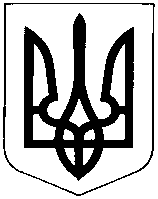 УКРАЇНАХМЕЛЬНИЦЬКА ОБЛАСТЬНОВОУШИЦЬКА СЕЛИЩНА РАДАНОВОУШИЦЬКОЇ СЕЛИЩНОЇ ОБ’ЄДНАНОЇ  ТЕРИТОРІАЛЬНОЇ ГРОМАДИР І Ш Е Н Н Я позачергової сесії селищної ради VІІ скликаннявід 21 травня 2019 року № 19                                                                                смт Нова УшицяКеруючись статтями 12, 116 Земельного кодексу України, статтею 26 Закону України „Про місцеве самоврядування в Україні”, статтями 1-5 Закону України «Про порядок виділення в натурі (на місцевості) земельних ділянок власникам земельних часток (паїв), статтею 25 Закону Закону України «Про землеустрій», відповідно до проектів землеустрою щодо організації території земельних часток (паїв) в натурі з виготовленням державних актів на право приватної власності на землю яка перебувала у колективній власності колишніх КСП, розглянувши заяви громадян, згідно переліку, селищна рада вирішила:	1. Виділити громадянам (згідно переліку) в натурі (на місцевості) земельні ділянки як власникам сертифікатів на право на земельну частку (пай) у колишніх КСП.           2. Громадянам (згідно переліку) земельні ділянки використовувати для ведення товарного сільськогосподарського виробництва.           3. Рекомендувати відділу у Новоушицькому районі Головного управління Держгеокадастру у Хмельницькій області внести зміни до Державного земельного кадастру.4. Контроль за виконанням рішення покласти на постійну комісію Новоушицької селищної ради з питань містобудування, будівництва, земельних відносин та охорони навколишнього природного середовища.Селищний голова						О. Московчук                                                                                              Додаток № 1 до рішення								сесії від 21 травня 2019 р								№ 19                                                  ПЕРЕЛІКгромадян яким виділяються земельні ділянки в натурі (на місцевості) як власникам сертифікатів на право на земельну частку (пай) у колишніх КСП:Секретар ради 								С. МегельПро виділення земельних ділянок в натурі (на місцевості)№ п/пПрізвище ім»я по-батьковіНазва КСП, та місце знаходження Серія та № (номер) сертифікату № ділянкиПлощаПлоща№ п/пПрізвище ім»я по-батьковіНазва КСП, та місце знаходження Серія та № (номер) сертифікату № ділянкиРілля,гаБагаторічні насадження,га1Столяр Анатолій Михайлович«Колос» с.ГлібівХМ № 0762135012,1582-2Скрягіна Тетяна Павлівна«Русь» с.Пилипи-ХребтіївськіХМ № 03866273571,5660-2Скрягіна Тетяна Павлівна«Русь» с.Пилипи-ХребтіївськіХМ № 0386627213-0,70593Лелюк Олексій Якович«Колос» с.ГлібівРН № 9210172051,6469-4Крайчак Галина Терентіївна«Світанок» с.КуражинХМ № 0174027451,7726-5Гонтар Олександр Васильович«Світанок» с.КуражинХМ № 0173728281,9106-6Цурканюк Марія Григорівна«Світанок» с.КуражинХМ № 01744491042,0577-7Мовчан Ольга Іванівна«Світанок» с.КуражинХМ № 0173739441,7027-8Богославець Діани Іванівни«Світанок» с.КуражинХМ № 0173848431,7695-9Дисяк Іван Петрович«Світанок» с.КуражинХМ № 01739289731,4191-